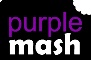 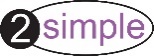 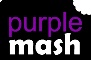 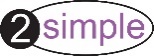 Year 2 Spring 2a – Making MusicYear 2 Spring 2a – Making MusicYear 2 Spring 2a – Making MusicKey Images Key LearningKey LearningTo make music digitally using 2Sequence. To explore, edit and combine sounds using 2Sequence. To edit and refine composed music. To think about how music can be used to express feelings and create tunes which depict feelings. To upload a sound from a bank of sounds into the Sounds section. To record and upload environmental sounds into Purple Mash. To use these sounds to create tunes in 2Sequence.To make music digitally using 2Sequence. To explore, edit and combine sounds using 2Sequence. To edit and refine composed music. To think about how music can be used to express feelings and create tunes which depict feelings. To upload a sound from a bank of sounds into the Sounds section. To record and upload environmental sounds into Purple Mash. To use these sounds to create tunes in 2Sequence.Key VocabularyKey QuestionsBpm (Beats per Minute)Composition Digitally Instrument Music Sound Effects (Sfx) Soundtrack Tempo Volume What is meant by digital music? Digital music is made using a computer or other device. Digital music allows the computer to copy the sound made by instruments and combine them together to make a piece of music. How can I change how my music sounds? You can change how your digital music sounds in many ways. One way is to increase the tempo of the music or vary the volume of each instrument in the piece. What is it meant by the tempo of the music? Tempo is measured in BPM, or beats per minute. One beat every second is 60 BPM.